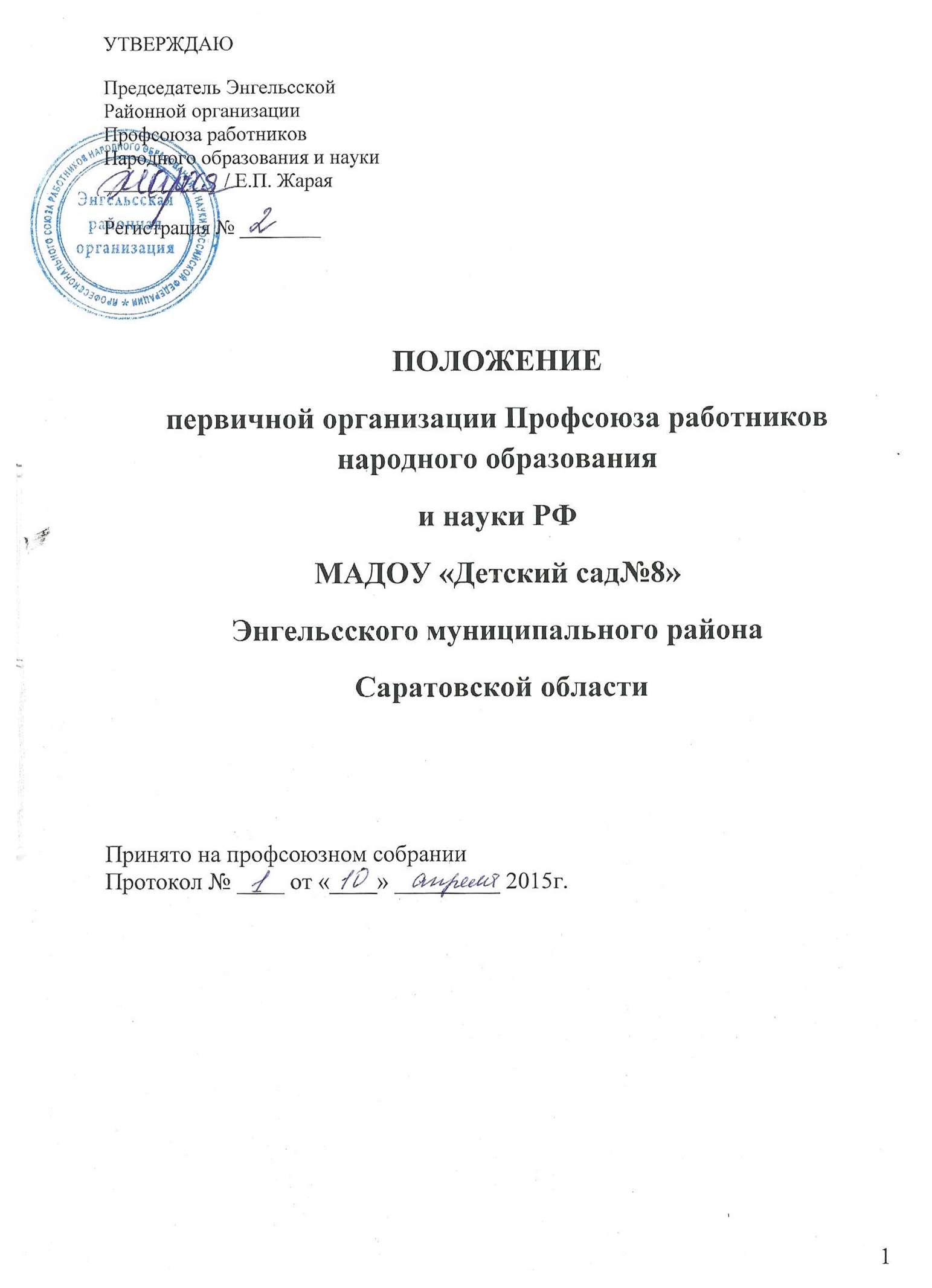 ПОЛОЖЕНИЕо первичной организации Профсоюза работников народного образования и науки Российской ФедерацииМАДОУ «Детский сад№8»Общие положения1.1. Общее положение о первичной организации Профсоюза работников МАДОУ «Детский сад  №8» г. Энгельса Саратовской области разработано в соответствии с пунктом 4 статьи 1 Устава Профсоюза работников народного образования и науки Российской Федерации (далее - Устав Профсоюза) и является внутрисоюзным нормативным правовым актом первичной профсоюзной организации, который действует в соответствии и наряду с Уставом Профсоюза.1.2. Первичная организация Профсоюза работников МАДОУ «Детский сад №8» г. Энгельса Саратовской области – добровольное объединение членов Профсоюза, работающих в образовательном учреждении.  1.3 Первичная организация  Профсоюза учреждения является организацией Профсоюза работников народного образования и науки Российской Федерации и структурным звеном Районной профсоюзной организации. Профсоюзная организация объединяет работников образования – членов Профсоюза, работающих в Учреждении. 1.4 Организационно-правовая форма: общественная организация. 1.5 В своей деятельности первичная организация Профсоюза руководствуется Уставом Профсоюза, Законом РФ «О профессиональных союзах, их правах и гарантиях деятельности», действующим законодательством РФ и субъекта РФ, нормативными актами выборных органов Профсоюза и соответствующих территориальных организаций Профсоюза, настоящим Положением. 1.6 Первичная организация Профсоюза  может осуществлять предпринимательскую деятельность, которая не противоречит действующему законодательству, прибыль от которой направляется на достижение уставных целей Профсоюза. 1.7 В соответствии с Уставом Профсоюза в  первичной организации Профсоюза  не допускается двойное членство в профсоюзах. Член Профсоюза, состоящий на профсоюзном учете в первичной профсоюзной организации Учреждения, не может состоять на учете в другом профсоюзе (его организации) любого другого образовательного учреждения. 1.8   Первичная организация Профсоюза  организует учет и сохранность документов первичной профсоюзной организации в течение отчетного периода (не менее 3-х лет), а также передачу на хранение в выборной орган вышестоящей территориальной организации Профсоюза при реорганизации или ликвидации первичной профсоюзной организации.2. Основные понятия    В настоящем Положении применяются следующие основные понятия: Член Профсоюза - лицо (работник, обучающийся, временно не работающий, пенсионер), вступившее в Профсоюз и состоящее на учете в первичной организации Профсоюза.  Работник - физическое лицо, работающее в МАДОУ «Детский сад  №8» г. Энгельса Саратовской области на основании трудового договора. Первичная профсоюзная организация - добровольное объединение членов Профсоюза, работающих в МАДОУ «Детский сад   №8» г. Энгельса Саратовской области действующее на основе Устава Профсоюза и Общего положения о первичной профсоюзной организации. Территориальная организация Профсоюза - добровольное объединение членов Профсоюза, состоящих на учете в первичных профсоюзных организациях, действующее на территории одного субъекта Российской Федерации, либо на территориях нескольких субъектов Российской Федерации, либо на территории одного или нескольких муниципальных образований. К территориальным организациям Профсоюза относятся: межрегиональные организации Профсоюза, действующие на территории нескольких субъектов Российской Федерации; региональные организации Профсоюза, действующие на территории одного субъекта Российской Федерации; местные организации Профсоюза, действующие на территории одного или нескольких муниципальных  образований. Профсоюзный орган - орган, образованный в соответствии с Уставом Профсоюза и Общим   положением об организации Профсоюза Профсоюзные кадры (профсоюзные работники) - лица, состоящие в трудовых отношениях с Профсоюзом, организацией Профсоюза. Профсоюзный актив - члены Профсоюза, выполняющие профсоюзную работу и не состоящие в трудовых отношениях с Профсоюзом, организацией Профсоюза. Вышестоящие профсоюзные органы для первичной организации Профсоюза: для выборных органов первичной профсоюзной организации -выборные органы территориальной (местной) организации Профсоюза; . для выборных органов первичной профсоюзной организации с правами территориальной - выборные органы территориальной (межрегиональной, региональной) организации Профсоюза. Структурные подразделения первичной профсоюзной организации - создаваемые по решению соответствующего выборного коллегиального   профсоюзного органа профсоюзные организации или профгруппы в структурных подразделениях организации системы образования. Работодатель - юридическое лицо (организация системы образования), либо представитель работодателя, вступившие в трудовые отношения с работником. В случаях, установленных федеральным законодательством, в качестве работодателя может выступать иной субъект, наделенный правом заключать трудовые договоры.  3. Цели и задачи первичной  организации Профсоюза. 3.1 Целями и задачами первичной  организации Профсоюза являются: - реализация уставных задач Профсоюза по представительству и защите социально-трудовых прав и профессиональных интересов членов Профсоюза; - общественный контроль за соблюдением законодательства о труде и охране труда; - улучшение материального положения, укрепление здоровья и повышение жизненного уровня членов Профсоюза; - информационное обеспечение членов Профсоюза, разъяснение мер, принимаемых Профсоюзом по реализации уставных целей и задач; - организация приема в   первичную организацию Профсоюза  и учет членов Профсоюза, осуществление организационных мероприятий по повышению мотивации профсоюзного членства; - создание условий, обеспечивающих вовлечение членов Профсоюза в профсоюзную работу. 3.2. Для достижения уставных целей  первичная организация Профсоюза: - ведет переговоры с администрацией Учреждения; -заключает от имени работников Учреждения коллективный договор с администрацией и способствует его реализации; - оказывает непосредственно или через территориальный (городской) комитет профсоюза юридическую, материальную помощь членам Профсоюза; - осуществляет непосредственно или через соответствующие органы Профсоюза общественный контроль за соблюдением трудового законодательства, правил и норм охраны труда в отношении членов Профсоюза; - представляет интересы членов  первичной организацой Профсоюза  (по их поручению) при рассмотрении индивидуальных трудовых споров; - участвует в урегулировании коллективных трудовых споров (конфликтов) в соответствии с действующим законодательством РФ; - по поручению членов Профсоюза, а также по собственной инициативе обращается с заявлениями в защиту их трудовых прав в органы, рассматривающие трудовые споры; - участвует в избирательных компаниях в соответствии с федеральным и местным законодательством о выборах; - осуществляет информационное обеспечение членов Профсоюза, разъяснение действий Профсоюза в ходе коллективных акций; - доводит до сведения членов Профсоюза решения выборных органов вышестоящих организаций Профсоюза; - осуществляет обучение профсоюзного актива, содействует повышению профессиональной квалификации членов Профсоюза; - осуществляет другие виды деятельности, предусмотренные Уставом Профсоюза. 4. Организация работы профсоюзной организации 4.1.  Первичная организация Профсоюза  самостоятельно решает вопросы своей организационной структуры. В первичной  организации Профсоюза могут создаваться профсоюзные группы, вводиться, по мере необходимости, другие структурные звенья. Деятельность профсоюзной организации Учреждения определяется перспективным и текущим планом работы, решениями профсоюзных собраний и выборных органов вышестоящих организаций Профсоюза. 4.2.  Первичная организация Профсоюза  проводит мероприятия, заседания профсоюзного комитета и собрания с учетом режима работы Учреждения. 4.3. Прием в первичную организацию Профсоюза     в соответствии с п. 8 Устава Профсоюза производится на основании личного письменного заявления, поданного в профсоюзную организацию. Датой приема в Профсоюз считается дата подачи заявления в профсоюзную организацию.   С согласия работника Учреждения, вступающего в профсоюз, прием может быть осуществлен на заседании профсоюзного комитета или собрании профсоюзной организации. Одновременно с заявлением о вступлении в Профсоюз вступающий подает заявление в администрацию Учреждения о безналичной уплате вступительного взноса и членского профсоюзного взноса. Принятому в Профсоюз выдается членский билет единого образца, который хранится у члена Профсоюза. 4.4. Делопроизводство в профсоюзной организации осуществляется на основе номенклатуры дел, утверждаемой на заседании профсоюзного комитета. 4.5. Член Профсоюза вправе свободно выйти из Профсоюза путем подачи письменного заявления в профсоюзную организацию. Дата подачи заявления в профсоюзную организацию считается датой прекращения членства в Профсоюзе. Выбывающий из Профсоюза подает письменное заявление в администрацию Учреждения о прекращении взимания с него членского профсоюзного взноса. 4.6. Исключение из членов Профсоюза производится на условиях и в порядке, установленном Уставом Профсоюза. Исключение из Профсоюза оформляется протоколом профсоюзного собрания. 4.7. Учет членов Профсоюза в профсоюзной организации осуществляется в форме списка, составленного в алфавитном порядке, с указанием даты вступления в Профсоюз, должности, порядка уплаты профсоюзного взноса, выполняемой профсоюзной работы, профсоюзных, отраслевых и государственных наград и др., или по учетной карточке установленного в Профсоюзе образца. 4.8. Вступительный и членский профсоюзные взносы взимаются в форме безналичной уплаты в порядке и на условиях, определенных в соответствии со ст. 28 ФЗ «О профессиональных союзах, их правах и гарантиях деятельности», коллективным договором Учреждения и соглашением на уровне соответствующей территориальной организации Профсоюза. 5. Права и обязанности членов профсоюзной организации 5.1. Члены  первичной организации Профсоюза, состоящие на учете профсоюзной организации Учреждения имеют право: - пользоваться дополнительными льготами и преимуществами, если таковые предусмотрены коллективным договором и соглашениями, заключенными выборными органами соответствующих вышестоящих территориальных организаций Профсоюза; - получать премии и иные поощрения из профсоюзного бюджета за активное участие в профсоюзной деятельности. 5.2. Члены первичной организации Профсоюза  несут обязанности: - содействовать выполнению решений профсоюзных собраний и профкома Учреждения; - выполнять обязательства, предусмотренные коллективным договором Учреждения и соглашениями, заключенными соответствующими выборными органами вышестоящих территориальных организаций Профсоюза; - участвовать в работе соответствующих территориальных профсоюзных конференций в случае избрания делегатом; - проявлять солидарность с членами Профсоюза в защите их прав. 6. Руководство первичной организацией  Профсоюза 6.1. Выборный орган вышестоящей территориальной организации Профсоюза: - утверждает Положение о первичной профсоюзной организации Учреждения, изменения и дополнения, вносимые в него; - согласовывает в установленном порядке решение о создании, реорганизации или ликвидации профсоюзной организации; - по необходимости и в порядке, определенном Уставом Профсоюза, созывает внеочередное собрание первичной профсоюзной организации; - устанавливает общие сроки проведения отчетно-выборного профсоюзного собрания; - обеспечивает единый порядок применения уставных норм в первичной профсоюзной организации. 6.2. Руководство профсоюзной организацией осуществляется на принципах коллегиальности и самоуправления. 7. Органы первичной организации Профсоюза 7.1. Органами профсоюзной организации являются профсоюзное собрание, профсоюзный комитет (профком), председатель первичной профсоюзной организации Учреждения, ревизионная комиссия. 7.2. Количественный состав постоянно действующих выборных органов профсоюзных организации и форма их избрания определяются собранием. 7.3. Высшим руководящим органом профсоюзной организации является собрание. 7.4. Собрание: - принимает положение о первичной  организации Профсоюза Учреждения, вносит в него изменения и дополнения; - определяет и реализует основные направления деятельности  первичной организации Профсоюза, вытекающие из уставных целей и задач Профсоюза; - принимает решение о выдвижении коллективных требований, проведении или участии в профсоюзных акциях по защите социально- трудовых прав членов Профсоюза; - заслушивает отчет и дает оценку деятельности профсоюзного комитета; - заслушивает и утверждает отчет ревизионной комиссии; - избирает и освобождает председателя профсоюзной организации; - избирает казначея профсоюзной организации; - утверждает количественный и избирает персональный состав профсоюзного комитета и ревизионную комиссию; - избирает делегатов на конференцию соответствующей территориальной организации Профсоюза, делегирует своих представителей в состав территориального комитета (совета) профсоюза; - принимает решение о реорганизации, прекращении деятельности или ликвидации  первичной организации Профсоюза в установленном Уставом Профсоюза порядке; - утверждает смету доходов и расходов профсоюзной организации; - решает другие вопросы в соответствии с уставными целями и задачами профсоюзной организации. 7.5. Собрание может делегировать отдельные свои полномочия профсоюзному комитету. 6.6. Собрание не вправе принимать решения по вопросам, входящим в компетенцию выборных органов вышестоящих территориальных организаций Профсоюза. 7.7. Профсоюзное собрание дошкольного учреждения созывается профсоюзным комитетом и проводится по мере необходимости, но не реже одного раза в четыре месяца. Порядок созыва и вопросы, выносимые на обсуждение собрания, определяются профсоюзным комитетом. Регламент работы собрания устанавливается собранием. 7.8. Внеочередное профсоюзное собрание созывается по решению профсоюзного комитета, письменному требованию не менее 2/3 членов Профсоюза, состоящих на учете в профсоюзной организации, по требованию выборного органа соответствующей вышестоящей территориальной организации Профсоюза. Дата проведения внеочередного собрания профсоюзной организации сообщается членам Профсоюза не менее чем за 7 дней. 7.9. Отчетно-выборное профсоюзное собрание проводится не реже 1 раза в 2-3 года в сроки и порядке, определяемом выборным органом соответствующей вышестоящей территориальной организации Профсоюза. 7.10. В период между собраниями постоянно действующим руководящим органом профсоюзной организации является профсоюзный комитет. 7.11. Профсоюзный комитет (профком): - осуществляет руководство и текущую деятельность профсоюзной организации в период между собраниями; - выражает, представляет и защищает социально-трудовые права и профессиональные интересы членов  первичной иПрофсоюза  в отношениях с администрацией Учреждения (уполномоченными лицами), а также в органах местного самоуправления; - является полномочным органом Профсоюза при ведении коллективных переговоров и заключении от имени трудового коллектива коллективного договора, а также при регулировании трудовых и иных социально- экономических отношений, предусмотренных законодательством РФ; - ведет сбор предложений членов первичной организации Профсоюза  по проекту коллективного договора, доводит разработанный им проект до членов Профсоюза, организует его обсуждение; - совместно с администрацией Учреждения (уполномоченными лицами) на равноправной основе образует комиссию для ведения коллективных переговоров, при необходимости – примирительную комиссию для урегулирования разногласий в ходе переговоров, оказывает экспертную, консультационную и иную помощь своим представителям на переговорах; - организует поддержку требований Профсоюза в отстаивании интересов работников образования в форме собраний, митингов, пикетирования, демонстраций, а при необходимости – забастовок в установленном законодательством порядке; - организует проведение Общего собрания трудового коллектива Учреждения для принятия коллективного договора, подписывает по его поручению коллективный договор и осуществляет контроль за его выполнением; - осуществляет контроль за соблюдением в Учреждении законодательства о труде. Профком вправе требовать, чтобы в трудовые договоры (контракты) не включались условия, ухудшающие положение работников Учреждения по сравнению с законодательством, соглашениями и коллективным договором; - осуществляет контроль за предоставлением администрацией своевременной информации о возможных увольнениях, соблюдением установленных законодательством социальных гарантий в случае сокращения работающих, следит за выплатой компенсаций, пособий и их индексацией; - осуществляет общественный контроль за соблюдением норм, правил охраны труда в Учреждении, заключает соглашения по охране труда с администрацией Учреждения (уполномоченными лицами). В целях организации сотрудничества по охране труда администрации и работников в Учреждении создается совместная комиссия, куда на паритетной основе входят представители профкома и администрации; - обеспечивает общественный контроль за правильным начислением и своевременной выплатой заработной платы, а также пособий по социальному страхованию, расходованием средств социального страхования на санаторно-курортные лечение и отдых, за распределением путевок на лечение и отдых; - формирует комиссии, избирает общественных инспекторов (уполномоченных) по соблюдению законодательства о труде и правил по охране труда, руководит их работой; - приглашает для обоснования и защиты прав интересов членов Профсоюза правовую и техническую инспекции труда Профсоюза, инспекции государственного надзора, службы государственной экспертизы условий труда, общественной (независимой) экспертизы, страховых врачей; -заслушивает сообщения должностных лиц Учреждения (если это предусмотрено коллективным договором) о выполнении обязательств по коллективному договору, мероприятий по организации и улучшению условий труда, соблюдению норм и правил охраны труда и техники безопасности и требует устранения выявленных недостатков; - обращается в судебные органы с исковым заявлением в защиту трудовых прав членов Профсоюза по их просьбе или по собственной инициативе; - проводит по взаимной договоренности с администрацией Учреждения совместные заседания для обсуждения актуальных для жизни трудового коллектива вопросов и координации общих усилий по их решению; - получает от администрации (уполномоченных лиц) информацию, необходимую для ведения коллективных переговоров и проверки выполнения коллективного договора; - контролирует выполнение условий Отраслевого и территориального соглашений в Учреждении; - организует прием в Профсоюз новых членов, выдачу профсоюзных билетов, обеспечивает учет членов Профсоюза; - систематически информирует членов Профсоюза о своей работе, деятельности выборных органов вышестоящих организаций Профсоюза; - выявляет мнения членов Профсоюза по вопросам, представляющим общий интерес, разрабатывает и сообщает точку зрения профсоюзной организации по этим вопросам в соответствующую территориальную организацию Профсоюза; - проводит разъяснительную работу среди членов Профсоюза о правах и роли Профсоюза в защите трудовых, социально-экономических прав и профессиональных интересов членов Профсоюза, об их правах и льготах; - обеспечивает сбор вступительных и членских профсоюзных взносов и их поступление на счет соответствующей вышестоящей территориальной организации Профсоюза. С согласования членов Профсоюза через коллективный договор или на основе соглашения с администрацией Учреждения решает вопрос о безналичной уплате членских профсоюзных взносов. 7.12. Профсоюзный комитет избирается на  3 года, подотчетен собранию и выборному органу вышестоящей территориальной организации Профсоюза, обеспечивает выполнение их решений. 7.13. Заседания профсоюзного комитета проводятся по мере необходимости, но не реже 1 раза в  2 месяца. 7.14. Председатель профсоюзной организации Учреждения: - без доверенности представляет интересы и действует от имени профсоюзной организации, представляет ее в органах государственной власти и управления, предприятиях, учреждениях и организациях всех форм собственности; - вступает во взаимоотношения и ведет переговоры от имени профсоюзной организации, представляет ее в органах государственной власти и управления, предприятиях, учреждениях и организациях всех форм собственности; - вступает во взаимоотношения, и ведут переговоры от имени профсоюзной организации с администрацией Учреждения, органами местного самоуправления, хозяйственными и иными органами и должностными лицами; - организует выполнение решений профсоюзных собраний, профсоюзного комитета, выборных органов вышестоящей территориальной организации Профсоюза; - председательствует на профсоюзном собрании, подписывает постановления профсоюзного собрания; - организует работу профсоюзного комитета и профсоюзного актива; - созывает и ведет заседания профкома, подписывает принятые решения и протоколы заседаний; - распоряжается от имени профсоюзной организации и по поручению профсоюзного комитета денежными средствами и имуществом профсоюзной организации; - выполняет другие функции, делегированные ему профсоюзным собранием и профкомом. 7.15. Председатель профсоюзной организации является председателем профсоюзного комитета и избирается на срок полномочий профкома. Подотчетен профсоюзному собранию и несет ответственность за деятельность профсоюзной организации перед выборным органом соответствующей вышестоящей территориальной организации Профсоюза. 8. Ревизионная комиссия первичной организации Профсоюза   8.1. Ревизионная комиссия  первичной организации Профсоюза Учреждения является самостоятельным контрольно-ревизионным органом, избираемым собранием одновременно с комитетом профсоюза и на тот же срок полномочий. 8.2. В своей деятельности ревизионная комиссия подотчетна профсоюзному собранию и руководствуется в работе Уставом Профсоюза, положением (уставом) соответствующей территориальной организации, настоящим Положением. 8.3. Ревизионная комиссия проводит проверки финансовой деятельности профсоюзного комитета не реже 1 раза в год. По необходимости копия акта ревизионной комиссии представляется в выборный орган вышестоящей территориальной организации Профсоюза. 8.4. Разногласия, возникающие между ревизионной комиссией и профсоюзным комитетом разрешаются собранием первичной профсоюзной организации или выборным органом вышестоящей территориальной организации Профсоюза. 9. Имущество первичной  организации Профсоюза9.1.  Первичная организация Профсоюза  Учреждения, имеющая правами юридического лица, может обладать имуществом Профсоюза на правах оперативного управления, иметь счет и печать установленного в Профсоюзе образца. 8.2. Основой финансовой деятельности профсоюзной организации являются средства, образованные из вступительных и ежемесячных членских профсоюзных взносов в соответствии с п. 48 Устава Профсоюза. 10. Реорганизация, прекращение деятельности и ликвидация первичной профсоюзной организации. 10.1. Профсоюзная организация дошкольного учреждения может быть реорганизована или ликвидирована по решению собрания первичной профсоюзной организации и с согласия выборного органа соответствующей вышестоящей территориальной организации Профсоюза.